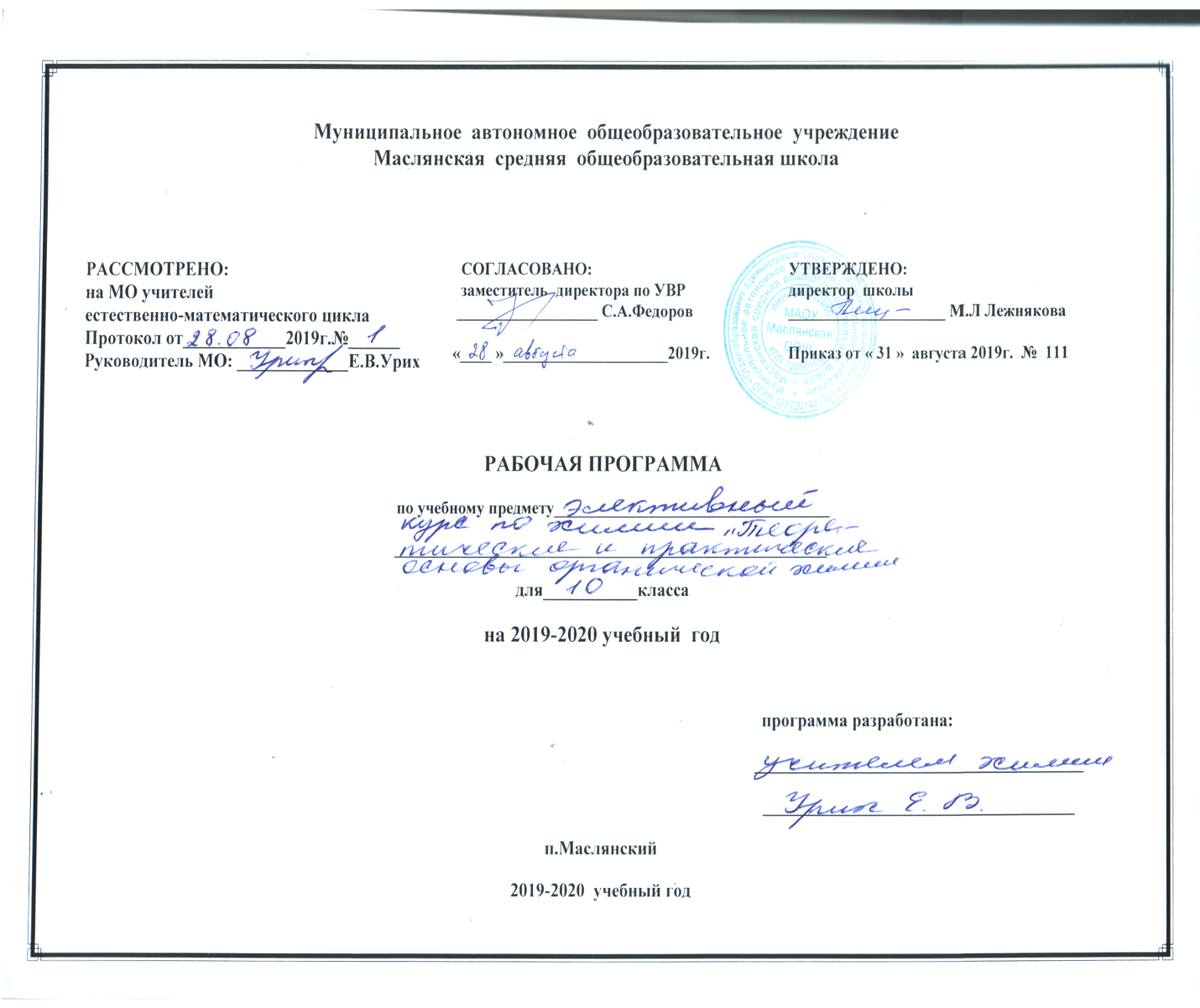 Рабочая программа по химии, 10 класс.I. Планируемые результаты освоения элективного курса.Деятельность учителя в обучении химии в средней (полной) школе должна быть направлена на достижение обучающимися следующих личностных результатов: 1) в ценностно-ориентационной сфере — чувство гордости за российскую химическую науку, гуманизм, отношение к труду, целеустремленность; 2) в трудовой сфере — готовность к осознанному выбору дальнейшей образовательной и профессиональной траектории; 3) в познавательной {когнитивной, интеллектуальной) сфере — умение управлять своей познавательной деятельностью. Метапредметными результатами являются: 1) использование умений и навыков различных видов познавательной деятельности, применении основных методов познания (системно-информационный анализ, моделирование) для изучения различных сторон окружающей действительности; 2) использование основных интеллектуальных операций: формулирование гипотез, анализ и синтез, сравнение, обобщение, систематизация, выявление причинно-следственных связей, поиск аналогов; 3) умение генерировать идеи и определять средства, необходимые для их реализации; 4) умение определять цели и задачи деятельности, выбирать: средства реализации цели и применять их на практике; 5) использование различных источников для получения химической информации, понимание зависимости содержания и формы представления информации от целей коммуникации и адресата. В области предметных результатов изучение химии предоставляет ученику возможность на ступени среднего (полного) общего образования научиться на базовом уровне: 1) в познавательной сфере: а) давать определения изученным понятиям; б) описывать демонстрационные и самостоятельно проведенные эксперименты, используя для этого естественный (русский, родной) язык и язык химии; в) объяснять строение и свойства изученных классов неорганических и органических соединений; г) классифицировать изученные объекты и явления; д) наблюдать демонстрируемые и самостоятельно проводимые опыты, химические реакции, протекающие в природе и в быту; е) исследовать свойства неорганических и органических веществ, определять их принадлежность к основным классам соединений; ж) обобщать знания и делать обоснованные выводы о закономерностях изменения свойств веществ; з) структурировать учебную информацию;2) в ценностно-ориентационной сфере — прогнозировать, анализировать и оценивать последствия для окружающей среды бытовой и производственной деятельности человека, связанной с переработкой веществ; 3) в трудовой сфере — самостоятельно планировать и проводить химический эксперимент, соблюдая правила безопасной работы с веществами и лабораторным оборудованием; 4) в сфере физической культуры — оказывать первую помощь при отравлениях, ожогах и других травмах, связанных с веществами и лабораторным оборудованием.     Предметные:1.В познавательной сфере:описать демонстрационные и самостоятельно проведенные химические эксперименты;описывать и различать изученные классы неорганических соединений, простые и сложные вещества, химические реакции;классифицировать изученные объекты и явления;делать выводы и умозаключения из наблюдений, изученных химических закономерностей, прогнозировать свойства неизученных веществ по аналогии со свойствами изученных;структурировать изученный материал и химическую информацию, полученную из других источников;моделировать строение атомов элементов 1-3 периодов, строение простых молекул;2.Вценностно – ориентационной сфере:анализировать  и оценивать последствия для окружающей среды бытовой и производственной деятельности человека, связанной с переработкой веществ;3. В трудовой сфере:проводить химический эксперимент;II. Содержание элективного курса «Химия» в 10 классе.Тема 1. Предмет органической химии. Теория строения органических соединений (3 ч).Валентность. Химическое строение как порядок соединения атомов в молекуле согласно их валентности. Основные положения теории химического строения органических соединений. Понятие о гомологии и гомологах, изомерии и изомерах. Химические формулы и модели молекул в органической химии. Демонстрации. Модели молекул гомологов и изомеров органических соединений. Тема 2. Углеводороды и их природные источники (10 ч).Природный газ. А л к а н ы. Природный газ как топливо. Гомологический ряд, изомерия и номенклатура алканов. Химические свойства алканов (на примере метана и этана): горение, замещение, разложение и дегидрирование. Применение алканов на основе свойств. А л к е н ы. Этилен, его получение (дегидрированием этана и дегидратацией этанола). Химические свойства этилена: горение, качественные реакции, гидратация, полимеризация. Полиэтилен, его свойства и применение. Применение этилена на основе свойств. А л к а д и е н ы и к а у ч у к и. Понятие об алкадиенах как углеводородах с двумя двойными связями. Химические свойства бутадиена-1,3 и изопрена: обесцвечивание бромной воды и полимеризация в каучуки. Резина. А л к и н ы. Ацетилен, его получение пиролизом метана и карбидным способом. Химические свойства ацетилена: горение, обесцвечивание бромной воды, присоединение хлороводорода и гидратация. Применение ацетилена на основе свойств. Б е н з о л. Получение бензола из гексана и ацетилена. Химические свойства бензола: горение, галогенирование, нитрование. Применение бензола на основе свойств. Н е ф т ь. Состав и переработка нефти. Нефтепродукты. Бензин и понятие об октановом числе. Демонстрации. Горение ацетилена. Отношение этилена, ацетилена и бензола к раствору перманганата калия. Получение этилена реакцией дегидратации этанола, ацетилена карбидным способом. Разложение каучука при нагревании, испытание продуктов разложения на непредельность. Коллекция образцов нефти и нефтепродуктов. 1. Определение элементного состава органических соединений. 2.Изготовление моделей молекул углеводородов. 3. Обнаружение непредельных соединений в жидких нефтепродуктах. 4. Получение и свойства ацетилена. 5. Ознакомление с коллекцией «Нефть и продукты ее переработки». Контрольная работа №1 по теме: «Углеводороды» Тема 3. Кислород- и азотсодержащие органические соединения (16 ч).Единство химической организации живых организмов. Химический состав живых организмов. С п и р т ы. Получение этанола брожением глюкозы и гидратацией этилена. Гидроксильная группа как функциональная. Представление о водородной связи. Химические свойства этанола: горение, взаимодействие с натрием, образование простых и сложных эфиров, окисление в альдегид. Применение этанола на основе свойств. Алкоголизм, его последствия и предупреждение. Понятие о предельных многоатомных спиртах. Глицерин как представитель многоатомных спиртов. Качественная реакция на многоатомные спирты. Применение глицерина. Ф е н о л. Получение фенола коксованием каменного угля. Взаимное влияние атомов в молекуле фенола: взаимодействие с гидроксидом натрия и азотной кислотой. Применение фенола на основе свойств. А л ь д е г и д ы. Получение альдегидов окислением соответствующих спиртов. Химические свойства альдегидов: окисление в соответствующую кислоту и восстановление в соответствующий спирт. Применение формальдегида и ацетальдегида на основе свойств. К а р б о н о в ы е к и с л о т ы. Получение карбоновых кислот окислением альдегидов. Химические свойства уксусной кислоты: общие свойства с неорганическими кислотами и реакция этерификации. Применение уксусной кислоты на основе свойств. Высшие жирные кислоты на примере пальмитиновой и стеариновой. С л о ж н ы е э ф и р ы и ж и р ы. Получение сложных эфиров реакцией этерификации. Сложные эфиры в природе, их значение. Применение сложных эфиров на основе свойств. Жиры как сложные эфиры. Химические свойства жиров: гидролиз (омыление) и гидрирование жидких жиров. Применение жиров на основе свойств. У г л е в о д ы. Углеводы, значение углеводов в живой природе и в жизни человека. Глюкоза - вещество с двойственной функцией - альдегидоспирт. Химические свойства глюкозы: окисление в глюконовую кислоту, восстановление в сорбит, брожение (молочнокислое и спиртовое). Применение глюкозы на основе свойств. Демонстрации. Окисление спирта в альдегид. Качественная реакция на многоатомные спирты. Коллекция «Каменный уголь и продукты его переработки». Качественные реакции на фенол. Реакция «серебряного зеркала» альдегидов и глюкозы. Окисление альдегидов и глюкозы в кислоты с помощью гидроксида меди (II). Получение уксусно-этилового эфира. Качественная реакция на крахмал. Лабораторные опыты. 6. Свойства этилового спирта. 7. Свойства глицерина. 8. Свойства формальдегида. 9. Свойства уксусной кислоты. 10. Свойства жиров. 11. Сравнение свойств растворов мыла и стирального порошка. 12. Свойства глюкозы. 13. Свойства крахмала. А м и н ы. Понятие об аминах. Получение ароматического амина - анилина - из нитробензола. Анилин как органическое основание. Взаимное влияние атомов в молекуле анилина: ослабление основных свойств и взаимодействие с бромной водой. Применение анилина на основе свойств. А м и н о к и с л о т ы. Получение аминокислот из карбоновых кислот и гидролизом белков. Химические свойства аминокислот как амфотерных органических соединений: взаимодействие со щелочами, кислотами и друг с другом (реакция поликонденсации). Пептидная связь и полипептиды. Применение аминокислот на основе свойств. Б е л к и. Получение белков реакцией поликонденсации аминокислот. Первичная, вторичная и третичная структуры белков. Химические свойства белков: горение, денатурация, гидролиз и цветные реакции. Биохимические функции белков. Генетическая связь между классами органических соединений. Нуклеиновые кислоты. Синтез нуклеиновых кислот в клетке из нуклеотидов. Общий план строения нуклеотида. Сравнение строения и функций РНК и ДНК. Роль нуклеиновых кислот в хранении и передаче наследственной информации. Понятие о биотехнологии и генной инженерии. Демонстрации. Взаимодействие аммиака и анилина с соляной кислотой. Реакция анилина с бромной водой. Доказательство наличия функциональных групп в растворах аминокислот. Растворение и осаждение белков. Цветные реакции белков: ксантопротеиновая и биуретовая. Горение птичьего пера и шерстяной нити. Модель молекулы ДНК. Переходы: этанол  этилен этиленгликоль  этиленгликолят меди (II); этанол  этаналь  этановая кислота. Лабораторные опыты. 14. Свойства белков. Практическая работа №1. Идентификация органических соединений. Тема 4. Органическая химия и общество (5 ч.)Биотехнология. И с к у с с т в е н н ы е п о л и м е р ы. Получение искусственных полимеров, как продуктов химической модификации природного полимерного сырья. Искусственные волокна (ацетатный шелк, вискоза), их свойства и применение. С и н т е т и ч е с к и е п о л и м е р ы. Получение синтетических полимеров реакциями полимеризации и поликонденсации. Структура полимеров линейная, разветвленная и пространственная. Представители синтетических пластмасс: полиэтилен низкого и высокого давления, полипропилен и поливинилхлорид. Синтетические волокна: лавсан, нитрон и капрон. Демонстрации. Коллекция пластмасс и изделий из них. Коллекции искусственных и синтетически волокон и изделий из них. Лабораторные опыты. 15. Ознакомление с образцами пластмасс, волокон и каучуков. Практическая работа №2. Распознавание пластмасс и волокон. III. Тематическое планирование.Приложение.КАЛЕНДАРНО – ТЕМАТИЧЕСКОЕ ПЛАНИРОВАНИЕ. 10 КЛАСС.№ п/пНазвание разделаКоличество часов1.Предмет органической химии. Теория строения органических соединений.32.Углеводороды и их природные источники.103.Кислород- и азотсодержащие органические соединения164.Органическая химия и общество.5Итого:Итого:34№ п/пДатаТема урокаЛабораторные опытыПрактические работыПредмет органической химии.  Теория строения органических соединений (3 ч)Предмет органической химии.  Теория строения органических соединений (3 ч)Предмет органической химии.  Теория строения органических соединений (3 ч)Предмет органической химии.  Теория строения органических соединений (3 ч)Предмет органической химии.  Теория строения органических соединений (3 ч)1Предмет органической химии.2Основные положения теории химического строения.3Валентность. Основы номенклатуры органических соединений. Изомерия в органической химии и её виды.Углеводороды и их природные источники (10 ч).Углеводороды и их природные источники (10 ч).Углеводороды и их природные источники (10 ч).Углеводороды и их природные источники (10 ч).Углеводороды и их природные источники (10 ч).4Предельные углеводороды. Алканы.Лаб. опыт №15Типы химических реакций в органической химии.6Непредельные углеводороды. Алкены.7Алкадиены. Каучуки.Лаб. опыт №28Алкины.9Ароматические углеводороды, или арены.Лаб. опыт №310Природный газ.11Нефть и способы её переработки.12Каменный уголь и его переработка.13Контрольная работа № 1 по теме: «Углеводороды и их природные источники».Кислород- и азотсодержащие органические соединения (16 ч).Кислород- и азотсодержащие органические соединения (16 ч).Кислород- и азотсодержащие органические соединения (16 ч).Кислород- и азотсодержащие органические соединения (16 ч).Кислород- и азотсодержащие органические соединения (16 ч).14Одноатомные спирты.Лаб. опыт №4,515Многоатомные спирты.Лаб. опыт №6,716Фенол.17Альдегиды и кетоны.Лаб. опыт №8,918Карбоновые кислоты.Лаб. опыт № 10, 1119Сложные эфиры.20Жиры. Получение мыла.Лаб. опыт № 12, 1321Углеводы. Моносахариды.Лаб. опыт № 1422Углеводы. Дисахариды и полисахариды.Лаб. опыт № 1523Амины.24Аминокислоты.25Белки. Нуклеиновые кислоты.Лаб. опыт № 16, 17, 18, 1926Генетическая связь между классами органических соединений.27«Идентификация органических соединений».Практическая работа №128Обобщение и систематизация знаний по теме: «Кислород- и азотсодержащие органические соединения».29Контрольная работа №2 по теме: : «Кислород- и азотсодержащие органические соединения».Органическая химия и общество (5 ч.)Органическая химия и общество (5 ч.)Органическая химия и общество (5 ч.)Органическая химия и общество (5 ч.)Органическая химия и общество (5 ч.)30Биотехнология.31Классификация полимеров. Искусственные полимеры.32Синтетические полимеры.33«Распознавание пластмасс и волокон».Практическая работа №234Итоговый урок.